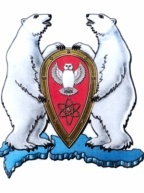 АДМИНИСТРАЦИЯ МУНИЦИПАЛЬНОГО ОБРАЗОВАНИЯ ГОРОДСКОЙ ОКРУГ «НОВАЯ ЗЕМЛЯ»РАСПОРЯЖЕНИЕ«24» мая 2021г. № 78г. Архангельск-55О внесении изменений в распоряжение о проведении плановой документарной проверки соблюдения порядка управления и распоряжения имуществомВ связи с прибытием из отпуска основного работника руководителя отдела по управлению имуществом и землеустройству Сафроновой И.Э.,р а с п о р я ж а ю с ь:1. Внести изменения в распоряжение о проведении плановой документарной проверки соблюдения порядка управления и распоряжения имуществом от 18.05.2021 № 76в отношении муниципального бюджетного учреждения «АвтоЭнергия», а именно пункт 2 изложить в следующей редакции:«2. Назначить лицами, уполномоченными на проведение проверки, руководителя отдела по управлению имуществом и землеустройству Сафронову И.Э., ведущего специалиста отдела по управлению имуществом и землеустройству Холод Д.В., ведущего специалиста отдела по управлению имуществом и землеустройству Шепранову Д.Н., руководителя правового отдела Шевченко И.В.»2. Опубликовать настоящее распоряжение в газете «Новоземельские вести» и разместить на официальном сайте муниципального образования городской округ «Новая Земля».И. о. главы муниципального образования				 А.А. Перфилов